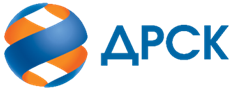 Акционерное Общество«Дальневосточная распределительная сетевая компания»ПРОТОКОЛ № 125/УР-Рзаседания Закупочной комиссии по конкурсу в электронной форме, участниками которого могут быть только субъекты малого и среднего предпринимательства на право заключения договора на выполнение работ «Чистка просеки, валка деревьев ВЛ 110-0,4 кВ, филиал ЭС ЕАО» (лот № 4301-РЕМ ПРОД-2021-ДРСК)СПОСОБ И ПРЕДМЕТ ЗАКУПКИ: конкурс в электронной форме, участниками которого могут быть только субъекты малого и среднего предпринимательства на право заключения договора «Чистка просеки, валка деревьев ВЛ 110-0,4 кВ, филиал ЭС ЕАО», Лот № 4301-РЕМ ПРОД-2021-ДРСК    КОЛИЧЕСТВО ПОДАННЫХ ЗАЯВОК НА УЧАСТИЕ В ЗАКУПКЕ: 5 (пять) заявок.КОЛИЧЕСТВО ОТКЛОНЕННЫХ ЗАЯВОК: 0 (ноль) заявок.ВОПРОСЫ, ВЫНОСИМЫЕ НА РАССМОТРЕНИЕ ЗАКУПОЧНОЙ КОМИССИИ: О рассмотрении результатов оценки первых частей заявок О признании заявок соответствующими условиям Документации о закупке по результатам рассмотрения первых частей заявокРЕШИЛИ:По вопросу № 1Признать объем полученной информации достаточным для принятия решения.Принять к рассмотрению первые части заявок следующих участников:По вопросу № 2Признать первые части заявок следующих Участников:499436503374504799507065509143удовлетворяющими по существу условиям Документации о закупке и принять их к дальнейшему рассмотрению. Заявки участников допускаются к участию в процедуре переторжке, проводимой в заочной форме и назначенной на 23.11.2020 г.Секретарь Закупочной комиссии 1 уровня  		                                        О.В.Коваленког. Благовещенск«20» ноября 2020№п/пДата и время регистрации заявкиНаименование, адрес и ИНН Участника и/или его идентификационный номер102.11.2020 04:21:47499436206.11.2020 04:34:3250337409.11.2020 07:50:0150479911.11.2020 04:21:5150706513.11.2020 03:53:15509143№п/пДата и время регистрации заявкиНаименование, адрес и ИНН Участника и/или его идентификационный номер102.11.2020 04:21:47499436206.11.2020 04:34:3250337409.11.2020 07:50:0150479911.11.2020 04:21:5150706513.11.2020 03:53:15509143